InteressentIn Selbstauskunft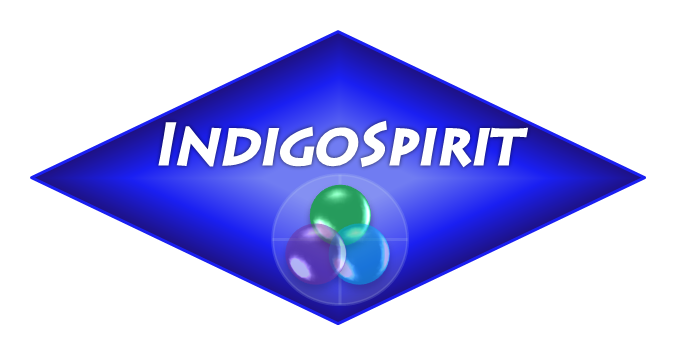 Ich/Wir sind an der Anmietung eines Objekts im Rahmen des Projekts „Sonnenbrücke“ „psychosoziale Wohn- und Arbeitsassistenz interessiert schon/erst ab dem …………….. interessiert.Mir/Uns ist bekannt, dass die Selbstauskunft von uns nicht verlangt werden kann, jedoch dem/der VermieterIn seine Entscheidung  für eine eventuelle Vermietung  auf die vollständigen und wahrheitsgemäßen Angaben aus dieser Auskunft stützt und diese zur Vorbedingung macht als auch weitere unterstützenden Maßnahmen von Seiten des Vereins Indigospirit erleichtern.Im Rahmen der freiwilligen Selbstauskunft erteile(n) ich/wir dem/der VermieterIn die nachfolgenden Informationen in Bezug auf eine mögliche Anmietung eines geeigneten Mietobjekts:Außer mir/uns sollen noch weitere Personen das Objekt beziehen  ja  nein Ich/Wir erkläre(n), dass die vorgenannten Angaben vollständig und wahrheitsgemäß gemacht wurden. Bei Abschluss eines Nutzungsvertrages bzw. Mietvertrages können Falschangaben die Aufhebung oder fristlose Kündigung des Mietverhältnisses zur Folge haben.Der Verein Indigospirit ist berechtigt, diese freiwillige Selbstauskunft nur zum Zwecke der Teilnahme am Projekt Sonnenbrücke und einer damit verbundenen Wohnraumbeschaffung  zu nutzen. Sofern die Auskünfte nicht mehr benötigt werden – werden nur Grunddaten im Rahmen der Projektevaluation genutzt und nicht an Dritte weitergegeben. Des Weiteren hat der Projektträger diese Daten gemäß des Bundesdatengesetz nach Ablauf der Projektteilnahme, oder wenn keine Betreuungsvereinbarung zustande kommt unverzüglich zu vernichten.Ort, Datum				Interessent/In				2. Interessent/InInteresssent/In2. Interessent/InName, Vorname (ggfls. Geburtsname)FamilienstandGeburtsdatumSozialversicherungsNr.Aktuelle Anschrift (falls vorhanden)(Straße/PLZ/Ort)Telefonnummer/MobilfunkE-Mail AdresseAusgeübter Beruf/derzeitige Ausbildungmtl. NettoeinkommenDerzeitiger Arbeitgeber(Name/Anschrift/Telefon/seit wann beschäftigt?)Derzeitiger Vermieter(Name/Anschrift/Telefon)Name, AnschriftGeburtsdatumVerwandschaftsverhältnisInteresssent/In2. Interessent/InBestehen Mietrückstände aus bisherigen Mietverhältnissen? ja  nein ja  neinIn den letzten fünf Jahren wurden Räumungsklage gegen mich erhoben.(falls ja, wann) ja  nein ja  neinIn den letzten fünf Jahren wurden Zwangsvollstreckungen gegen mich eingeleitet.(Im Zusammenhang mit Mietverhältnissen, Falls ja wann und warum?) ja  nein ja  neinIn den letzten fünf Jahren wurde ein Insolvenzverfahren gegen mich erhoben.(falls ja, wann) ja  nein ja  nein Vorstrafen/Haftbefehl(falls ja, wann) ja  nein ja  neinIch beziehe Sozialleistungen zur Zahlung der Miete/Kaution (falls ja, welche und in welchen Umfang) ja  nein ja  neinIst eine gewerbliche Nutzung der Wohnung beabsichtigt ja  nein ja  neinTierhaltung beabsichtigt?(falls Haustiere beabsichtigt: Tierart/Rasse) ja  nein ja  neinSonstige relevante Anmerkungen